Annexe A :CATALOGUE FOR GYMN EQUIPMENTBODY SOLID LEG PRESS HACK SQUAT MACHINE - ESTIMATED QUANTITY: 4ADJUSTABLE BENCH – ESTIMATED QUANTITY: 7SHUTTLE GYM STAND (ABDOMINAL BENCH) – ESTIMATED QUANTITY: 7EXERCISE MAT – ESTIMATED QUANTITY: 30SKIPPING ROPE – ESTIMATED QUANTITY: 15KETTLEBELL – ESTIMATED QUANTITY : 20 sets of all weightsPRO DUAL COMMERCIAL FOUR WEIGHT STACK MULTI GYM – ESTIMATED QUANTITY: 4MULTI GYM STATION – ESTIMATED QUANTITY: 4DUMBBELL STAND (RACK) – ESTIMATED QUANTITY: 10DUMBBELL SET – ESTIMATED QUANTITY: 20 sets of all weightsHORIZONTAL BIKE MACHINE – ESTIMATED QUANTITY: 10VERTICAL BICYCLE MACHINE (UPRIGHT BIKE) – ESTIMATED QUANTITY: 10ELLIPTICAL BICYCLE MACHINE – ESTIMATED QUANTITY: 10AB ROLLER ESTIMATED QUANTITY: 20MOTORIZED TREADMILL MACHINE – ESTIMATED QUANTITY: 10PLAQUE DE TORSION - ESTIMATED QUANTITY: 5CONFIDENCE FITNESS SLIM FULL BODY VIBRATION PLATFORM FITNESS MACHINE, BLACK – ESTIMATED QUANTITY: 5RAMEUR COVE – ESTIMATED QUANTITY: 5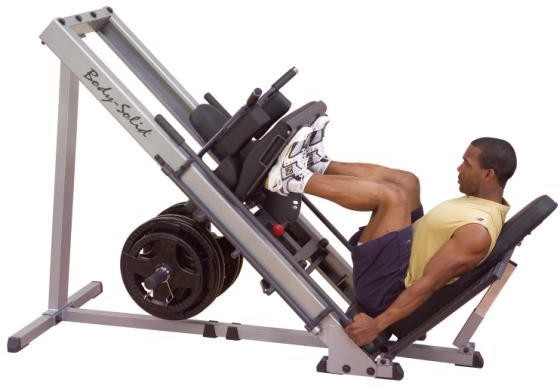 DIMENSIONS :210CM(L) X86CM(W) X142CM(H) SHIPPING DIMENSIONS: 79CM(L)X64CM(W)X29CM(H) - 57KG198CM(L)X31CM(W)X12CM(H) - 40KG140CM(L)X23CM(W)X13CM(H) - 27KG72CM(L)X62CM(W)X12CM(H) - 24KG85CM(L)X58CM(W)X20CM(H) - 14KGMAIN CHARACTERISTICS:THE     FOUR-WAY ROLLER SYSTEM  OPERATES SMOOTHLY  AND DISTRIBUTES THE WEIGHT EVENLY.  BOTH REAR PADS USE A  QUICK  TILT AND LOCK  MECHANISM. EXTRA-HEAVY   FLAT DIAMOND  FOOT PLATFORMS  FOR LEG PRESS AND HACK SQUAT POSITIONS.     EASY-TO-ACCESS PLATE  LOADING SYSTEM UNDER  THE TROLLEY.THE RUGGED  2" X 4"      HIGH-CALIBRE 11  STEEL MAIN FRAME MINIMIZES TORSIONAL BENDING FOR MAXIMUM  STRENGTH AND STABILITY.DURAFIRM ULTRA-RESISTANT A DOUBLE COUTURE  THE BACK PADS AND SHOULDERS ARE 4 CM THICK AND PROFILES FOR MAXIMUM SUPPORT OF THE LOWER BACK AND SHOULDERS. THREE  LOCKING  POSITIONS  FOR THE SAFETY AND  CONVENIENCE OF THE USER.CAPACITY OF 1000 LBS / 453KGIDEAL FOR  HOME AND COMMERCIAL USE.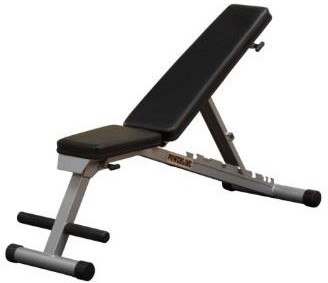 DIMENSIONS (±10%)LENGTH: 130 CMWIDTH: 60 CMHEIGHT: 120 CMDESCRIPTION:DURABLE ADJUSTABLE BENCH FOR GYM USESEATING AND LAYING DOWN AREAS TO BE CUSHIONED AND COVERED BY LEATHER-LIKE MATERIALMULTI BACKREST POSITIONSADJUSTABLE FRONT LEG POSTIONSBACKREST SHOULD VARY FROM -20 TO + 80 DEGREES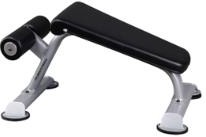 DIMENSIONS (±10%)LENGTH: 60 CMWIDTH: 50 CMHEIGHT: 75 CMDESCRIPTION:DURABLE ABDOMINAL BENCH FOR GYM USESEATING AND LAYING DOWN AREAS TO BE CUSHIONED AND COVERED BY LEATHER-LIKE MATERIAL.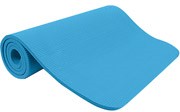 DIMENSIONS (±10%)LENGTH: 185 CMWIDTH: 60 CMTHICKNESS: 1.5 CMDESCRIPTION:DURABLE EXERCISE MAT FOR GYM USELIGHTWEIGHTCOLD RESISTANTWATER REPELLANTNONTOXIC MATERIALS AND WASHABLE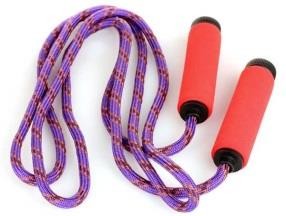 DIMENSIONS (±10%)LENGHT: 250 CMDESCRIPTION:DURABLE SKIPPING ROPE FOR GYM USEMADE FOR SPEED (5-6 TURNS PER SECOND) AND POWER JUMP ROPE TRAINING.COMFORT GRIP HANDLE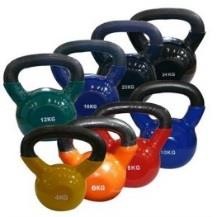 FORMATS DE :6 KG, 8 KG, 10 KG, 12 KG, 14 KG, 16 KG ET 20 KG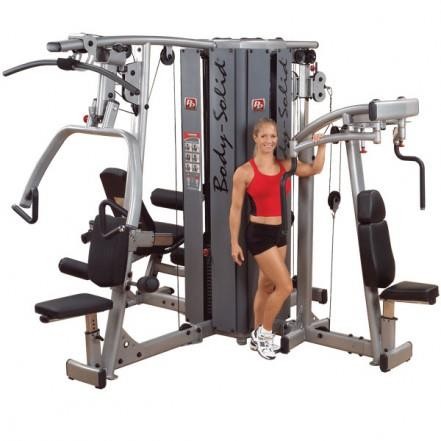 DIMENSIONSINSTALLED DIMENSIONS: 96CM(L)X96CM(W)X210CM(H)DESCRIPTION:THE PRO DUAL COMMERCIAL FOUR WEIGHT STACK MULTI GYM REVOLUTIONIZES THE COMMERCIAL EQUIPMENT MARKET BY PROVIDING A MODULAR APPROACH TO DESIGNING YOUR NEXT TRAINING FACILITY. THE PRO DUAL LINE OFFERS 10 DUAL FUNCTION STATIONS THAT CAN BE USED IN SINGLE OR MULTIPLE STACK ARRANGEMENTS. THE COMBINATIONS ARE ENDLESS, ALLOWING YOU TO CUSTOMIZE THE EQUIPMENT TO BEST SUIT YOUR TRAINING NEEDS.THE ANCHOR OF THE MULTI-STATION SYSTEM IS THE 4 STACK WEIGHT TOWER. WITH POSITIONS FOR 4 STATIONS, THE SPACE SAVING 4 STACK TOWER PROVIDES A SOLID FOUNDATION FOR ANY OF THE 10 DIFFERENT PRO DUAL STATIONS.4 INDEPENDENT WEIGHT STATIONS.4 UNIVERSAL UPPER AND LOWER STATION MOUNTS4 UNIVERSAL UPPER AND LOWER PULLEY STATIONS4 EASY MOUNT CHROME GUIDE RODS210LB. / 95KG WEIGHT STACKS (X4)FEATURES:BUILD ANY COMBINATION OF PRO-DUAL EQUIPMENT FOR THE PERFECT SOLUTION TO YOUR FITNESS NEEDS. 10 WORKOUT STATIONS ALLOW YOU TO CUSTOM BUILD THE PERFECT GYM SYSTEM.NB – ADD ANY 4 OF THE FOLLOWING STATIONS TO THE 4 STACK WEIGHT TOWER:VERTICAL PRESS & LAT STATIONCABLE COLUMN STATIONPEC & REAR DELTOID STATIONLEG EXTENSION & CURL STATIONAB & BACK STATIONCHEST & SHOULDER PRESS STATIONLEG & CALF PRESS STATIONINNER & OUTER THIGH STATIONLAT PULLDOWN & MID ROW STATIONBICEP & TRICEP STATION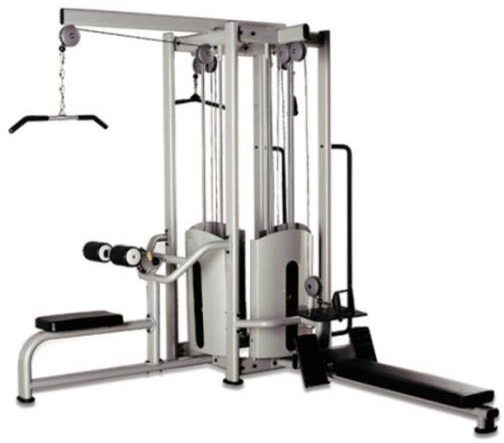 DIMENSIONS (±10%)LENGTH: 200 CMWIDTH: 280 CMHEIGHT: 250 CMDESCRIPTION:DURABLE INDOOR MULTI GYM STATION FOR GYM USE, ALLOWING A FULL BODY WORK OUT.EXERCISES:O CHEST PRESSO CHEST SUPPORTED MID ROWO LEG EXTENSIONO LEG PRESSO BICEPSO BUTTERFLYO PULLINGO LOW PULLEYO MID PULLEYO SHOULDER PRESS AND CALF RAISE-	SEATING AND LAYING DOWN AREAS TO BE CUSHIONED AND COVERED BY LEATHER-LIKE MATERIAL.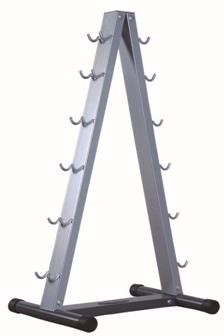 DIMENSIONS (±10%)LENGTH: 70 CMWIDTH: 30 CMHEIGHT: 100 CMDESCRIPTION:DURABLE DUMBBELL STAND (RACK) FOR GYM USETWO TIERS VERTICAL DUMBBELL RACKS ABLE TO HOLD TWO PAIRS OF DUMBBELLS.SHOULD HOLD UPTO 100 KG TOTAL WEIGHT.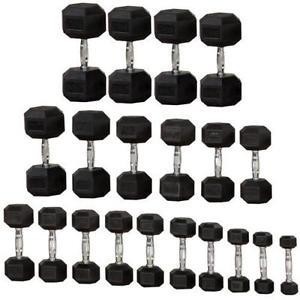 DIMENSIONS:VARIOUSDESCRIPTION:DURABLE COMPLETE DUMBBELL SET FOR GYM USEINCLUDED DUMBBELL WEIGHTS:O 2.5 KG    X 2O 5 KG	X 2O 7.5 KG    X 2O 10 KG	X 2O 12.5 KG X 2O 15 KG	X 2O 17.5 KG X 2O 20 KG	X 2ONE PAIR OF DUMBBELLS WILL BE DELIVERED FOR EACH WEIGHT LISTED ABOVE.DUMBBELLS COVERED WITH DURABLE PLASTIC TO AVOID DAMAGESTO FLOOR.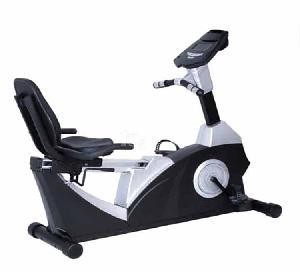 DIMENSIONS (±10%)LENGTH: 220 CMWIDTH: 80 CMHEIGHT: 210 CMDESCRIPTION:DURABLE HORIZONTAL BIKE MACHINE FOR GYM USEDUAL SIDED PEDALS FOR EASERESISTANCE SYSTEM:O DRIVE SYSTEM, MULTI STAGEO BELT DRIVEO MULTI RESISTANCE LEVELS-	CONSOLE SCREEN FEATURES:O LEDO CONTAINS PRESET PROGRAMSO NUMERIC KEYPADO HEART RATE MONITORINGO ELECTRONIC READOUTSO MOTION CONTROL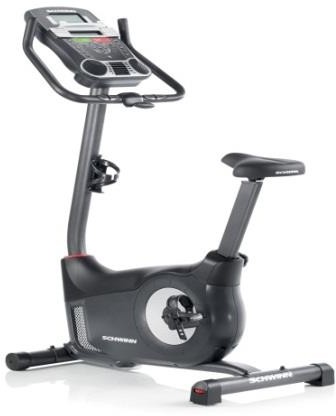 DIMENSIONS (±10%)LENGTH: 160 CMWIDTH: 75 CMHEIGHT: 140 CMDESCRIPTION:DURABLE INDOOR VERTICAL BICYCLE MACHINE FOR GYM USESEAT SYSTEM: MULTIPLE LEVELS.DUAL SIDED PEDALS FOR EASERESISTANCE SYSTEM:O DRIVE SYSTEM, MULTI STAGEO BELT DRIVEO MULTI RESISTANCE LEVELS-	CONSOLE SCREEN FEATURES:O LEDO CONTAINS PRESET PROGRAMSO NUMERIC KEYPADO HEART RATE MONITORINGO ELECTRONIC READOUTSO MOTION CONTROL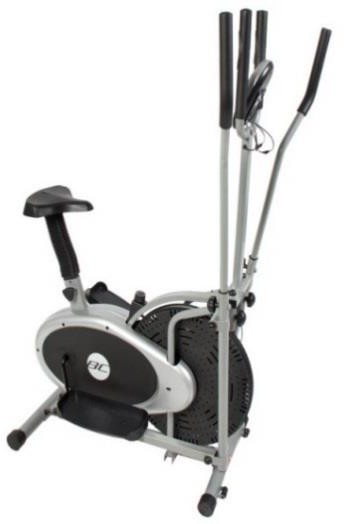 DIMENSIONS (±10%)LENGTH: 220 CMWIDTH: 80 CMHEIGHT: 210 CMDESCRIPTION:DURABLE INDOOR ELLIPTICAL MACHINE FOR GYM USESEAT SYSTEM: MULTIPLE LEVELS.RAMP ANGLE: 10 – 35 DEGREE.RESISTANCE SYSTEM: MULTI LEVELS ELECTROMAGNETISM RESISTANCE SYSTEM.CONSOLE SCREEN FEATURES:O LEDO CONTAINS PRESET PROGRAMSO NUMERIC KEYPADO HEART RATE MONITORINGO ELECTRONIC READOUTSO MOTION CONTROL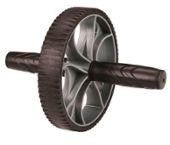 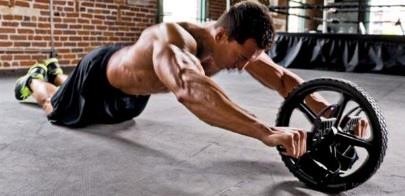 DESCRIPTION :ROUE DE ROULEAU EST CONÇU POUR AMELIORER LA FORCE ET LA DEFINITION DE VOTRE ABS, LE DOS, LES BRAS ET LES MUSCLES DES EPAULES POUR BRULER LES CALORIES EXCEDENTAIRES.FACILE A UTILISER A LA MAISON, OU L'EMPORTER AVEC VOUS A LA SALLE DE SPORT OU POUR UNE SEANCE D'ENTRAINEMENT N'IMPORTE OU.FORME ERGONOMIQUE, ASSURER LE CONFORT ET UNE BONNE PRISE SUR LA ROUE DE ROULEAU, ASSURANT LA STABILITE LORS DE SON UTILISATION EASY-GLIDE HAUTE QUALITE ROUES ROULENT A REDUIRE L'OSCILLATION DES ROUES ET DE VOUS AIDER A CONTROLER VOTRE ENTRAINEMENTFACILE A UTILISER, SIMPLE MOUVEMENT EN AVANT ET EN ARRIERE, PAS D'APPRENTISSAGE COMPLEXE D'UTILISER CETTE ROUE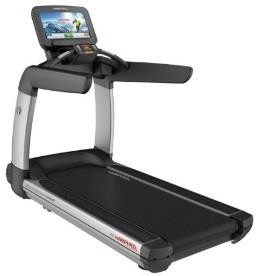 DIMENSIONS (±10%)LENGTH: 250 CMWIDTH: 100 CMHEIGHT: 70 CMDESCRIPTION:DURABLE INDOOR TREADMILL MACHINE FOR GYM USESPEED RANGE: 1-20 KM/HDECLINE / INCLINE RANGE: 0% - 15%RUNNING SURFACE (W*L): 50 * 150 CMMIN 10 PRESET PROGRAMS INCLUDING:O MANUALO WEIGHT LOSSO BODY FAT INPUTO AGE INPUT-	OPTIONS:O ADJUSTABLE SPEED AND INCLINATIONO HEART RATE READINGO EMERGENCY STOP WIRE POWER REQUIREMENTS:COMPATIBLE WITH TURKEY POWER GRID REQUIREMENTS (220V / 50 HERTZ).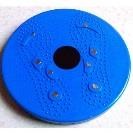 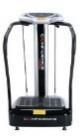 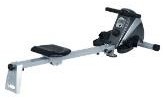 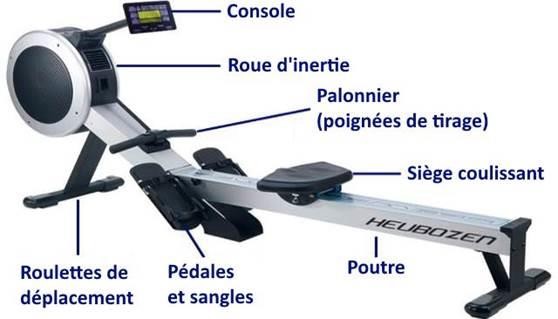 